ÅrsmøteNISK avd. 33. februar 2021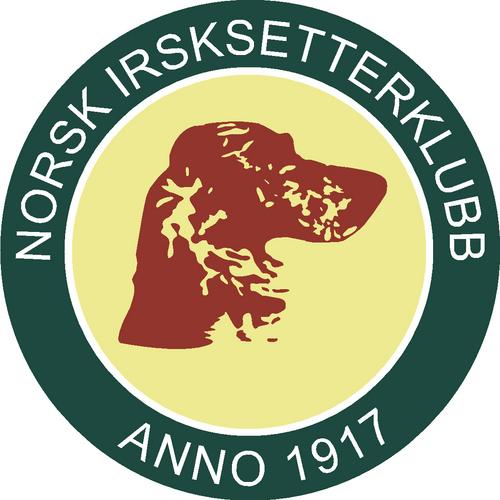 DagsordenVed NISK avd. 3’s Årsmøte 3.februar 2021, kl 18.30 på DAGSORDEN Sak 1: Godkjenning av innkalling, dagsorden og fullmakter Sak 2: Valg av dirigent, referent og to protokollunderskrivere Sak 3: Årsberetning for 2020Sak 4: Regnskap for 2020Sak 5: Innkomne forslag Sak 6: Budsjett og handlingsplan for 2021Sak 7: Valg av avdelingsstyre Sak 8: Valg av utsendinger til representantskapet Sak 3: Årsberetning for 2020Styret har i perioden bestått av: Leder:   	Eli A. AateigenNestleder:   	Jan Einar Johansen Sekretær:   	Hege JohansenKasserer:   	Liv-Kari KrokenStyremedlem:  Arne Karsten SteinanVaramedlem: Per Ovar UggenAktiviteter/arrangement: Styret har i løpet av året hatt 3 styremøter. Det var i år Eli A. Aateigen fra styret som representerte avdelingen på NISK generalforsamling på Gardermoen, hun fikk med seg Roy Åge Nesset.Styret har forsøkt å følge opp tilbud av aktiviteter til våre medlemmer i 2020, Men grunnet Covid-19 og hensyn til regler på smittevern har dette året vært vanskelig. Treningsdag Øyerfjellet 01.03.20Vi arrangerte treningsdag i Øyerfjellet hvor det deltok 14 ekvipasjer fordelt på 2 partier.
Det var en dag med hardt vær og tungt føre. Snø, vind og litt tåke. Men vi hadde noen flotte fuglearbeid og fikk utnyttet dagen med lunsj i bilen. Dressurkurs på Lillehammer Vi arrangerte dressurkurs på Lillehammer med oppstart 25.mai og som gikk over 5 kvelder.
Dette ble ett populært kurs, det var 13 ekvipasjer som deltok. Her var det Mette og Asgeir Bjørklund som var instruktører. Siste kveld ble gjennomført på Riise Kennel og Hundehotell med Jan Einar Johansen hvor det ble trening på ro i oppflukt.Utstillingen Spesial utstillingen vår som skulle foregå 23/5 måtte vi dessverre avlyse PGA retningslinjene ved Covid-19.Treningskvelder på ro i oppfluktFra mai til juli var det fast en kveld pr uke, hvor vi arrangerte trening på ro i oppflukt oppe hos Riise Kennel i Saksumsdalen. På disse kveldene var det stort sett maks antall som deltok hver gang og det var flere som kom igjen flere kvelder for å gjøre hunden klar for høstjakt. Flere hundeeiere ønsket også å trene på spesifikke ting i en fuglesituasjon. Takk til Jan Einar Johansen som har bistått oss.  Treningsdag på Stenberg hundesenter13.Juni hadde vi en treningsdag hos Stenberg hundesenter. Det var Bjørn som var instruktør for dagen. 7 hunder deltok på denne dagen Klubbprøve lavland Klubbprøven som vi skulle arrangere 7.November måtte vi dessverre avlyse da det igjen kom nye strenge retningslinjer ved Covid-19.Styrets innstilling til vedtak: Årsberetningen for 2020 foreslås vedtatt.Sak 4: Regnskap pr. 31.12.2020Kommer som eget vedlegg innen frist på 14 dager før årsmøte.Styrets innstilling til vedtak: Regnskap for 2021 foreslås vedtattSak 5: Innkomne forslag Sak 6: Budsjett og handlingsplan for 2021
Budsjett for 2021 vil bli lagt ut i god tid før årsmøte og ihht frister.Utstilling/ familiedagUtstilling på Lillehammer, lørdag 22. mai 2021.  Utstillingen er for rød irsksetter og rød-hvit setter. Det vil bli eget valpeshow og barn-hund. Klubbprøve lavlandKlubbprøve på lavland vil også i 2021 bli gjennomført, så lenge vi får mulighet til å leie terreng av Hed-Opp. Dato for dette vil bli publisert senere, men sannsynligvis første lørdag i november. Egen UK og AK klasse. Uhøytidelig bedømming av din firbeinte venn fra erfarne prøvedeltagere/dommere. Ingen blir slått ut pga ramping, alle får være med dagen ut. Ønsker spesielt alle nye irsksettereiere velkommen!Ellers vil styret bruke hjemmesiden og facebook mest mulig og all informasjon om de ulike aktivitetene og arrangementene vil fortløpende bli lagt ut der. Budsjett 2021Budsjett for 2021 vil bli lagt ut i god tid før årsmøte og ihht frister.Styrets innstilling til vedtak: Budsjett og handlingsplan for 2021 foreslås vedtatt. Sak 7: Valg av avdelingsstyre Følgende sammensetning for styret: Leder: Eli A. Aateigen - Ikke på valgNestleder: Jan Einar Johansen  – På valgKasserer:  Liv-Kari Kroken – På valgSekretær: Hege Johansen – På valgStyremedlem: Arne Karsten Steinan – Ikke på valg Varamedlem: Per Ovar Uggen – På valg Revisor:  Arnfinn BerntsenValgkomite:Kjell Arne Odolien – Ikke på valg John Leon Kjelland – På valgValgkomiteen har forslag på: 
Sak 8: Utsendinger til representantskapet Styret foreslår at det valgte styret selv plukker ut de personene de ønsker skal representere avdelingen på Representantskapet i NISK. En bør etterstrebe at en fra styret stiller.